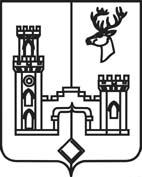 Администрация Рамонского муниципального района Воронежской области во исполнение п.6.1 Плана мероприятий по реализации программы («дорожной карты») «Противодействие коррупции в Воронежской области на 2015-2017 годы» (распоряжение правительства Воронежской области от 10.11.2014 № 868-р) направляет отчет об исполнении мероприятий Плана противодействия коррупции в Рамонском муниципальном районе Воронежской области на 2015-2017 год, утвержденный распоряжением администрации муниципального района от 22.12.2014 № 215-р (в редакции распоряжений от 25.05.2016 № 116-р, 23.09.2016 № 228-р) по состоянию на 15 ноября 2017 года согласно Приложению. Приложение: на 10 л. в 1 экз.Глава администрации муниципального района                                                                                 И.Н. Сомов Согласовано:Руководитель аппарата администрациимуниципального района – начальник отдела ОКР и МС                                                                                  Е.Н. МитяеваТалдыкина Лариса Петровна8-47340-2-15-77Приложение Отчет о реализации мероприятий плана противодействия коррупции в Рамонском муниципальном районе Воронежской области на 2015 – 2017 годы (в редакции распоряжений от 25.05.2016 № 116-р, 23.09.2016 № 228-р)№п\пМероприятиеИсполнениеРаздел IОрганизационные мероприятия общего методического и правового характераРаздел IОрганизационные мероприятия общего методического и правового характераРаздел IОрганизационные мероприятия общего методического и правового характераПроведение заседаний Совета по противодействию коррупции в Рамонском муниципальном районе Воронежской области (далее - Совет по противодействию коррупции)В 1 полугодии 2017 года было проведено 1 заседание Совета по противодействию коррупции – 30.06.2017. Очередное заседание Совета по противодействию коррупции запланировано на 08.12.2017Рассмотрение на заседаниях Совета по противодействию коррупции результатов выполнения Плана противодействия коррупции в Рамонском муниципальном районе Воронежской области на 2015 – 2017 годы (далее – План)На заседании Совета по противодействию коррупции были рассмотрены следующие вопросы: - Об обеспечении мер по открытости, гласности, прозрачности осуществления муниципальных закупок органом, уполномоченным на определение поставщиков (подрядчиков, исполнителей);- О работе комиссии по соблюдению требований к служебному поведению муниципальных служащих и урегулированию конфликта интересов администрации муниципального района.Рассмотрена информация о результатах мониторинга деятельности по профилактике коррупционных и иных правонарушений в Рамонском муниципальном районе, проведенным управлением по профилактике коррупционных и иных правонарушений правительства Воронежской областиОсуществление мониторинга проводимой органами местного самоуправления (далее -  ОМСУ) муниципальных образований муниципального района  работы по профилактике и противодействию коррупции В целях совершенствования деятельности ОМСУ по противодействию коррупции  заключены соглашения с администрациями городского и сельских поселений о передаче полномочий комиссий по соблюдению требований к служебному поведению муниципальных служащих и урегулированию конфликта интересов администраций поселений аналогичной комиссии администрации муниципального района. Должностными лицами администрации муниципального района постоянно проводится мониторинг муниципальных образований, входящих в состав муниципального района, в части, касающейся работы по профилактике и противодействию коррупции. Специалистами администрации муниципального района оказывается содействие главам (главам администраций) городского и сельских поселений в части, касающейся подготовки модельных правовых актов.Рассмотрение результатов реализации антикоррупционной политики ОМСУ муниципальных образований муниципального районаВ целях реализации антикоррупционного законодательства: - отделом по финансам администрации муниципального района, главами (главами администраций) городского и сельских поселений проводится работа с недобросовестными налогоплательщиками по взысканию задолженности по уплате земельного и имущественного налогов. Направлено коллективное обращение в Управление федеральной службы судебных приставов по Воронежской области об оказании содействия в данной работе; - разработана и утверждена постановлением администрации Рамонского муниципального района Воронежской области программа  «Формирование и эффективное управление муниципальной собственностью Рамонского муниципального  района  Воронежской области»; - решением Совета народных депутатов Рамонского муниципального района Воронежской области утвержден прогнозный план приватизации муниципального имущества Рамонского муниципального района  Воронежской области на 2012-2017, в который включены все  неиспользуемые объекты недвижимости; - установлена  автоматическая  система  управления муниципальной собственностью. Реестр объектов недвижимости Рамонского муниципального  района Воронежской области  утверждается Советом народных депутатов Рамонского муниципального района  Воронежской области с учетом произошедших изменений  за отчетный год по результатам проведенной инвентаризации муниципального имущества и опубликован на официальном сайте органов местного самоуправления муниципального района;                     - нежилые помещения  сдаются в аренду по рыночной стоимости  по акту независимой оценки,   земельные участки - по разработанным по рыночной  стоимости  по акту независимой  оценки.   Для повышения эффективности арендных отношений проводятся заседания межведомственной комиссии по укреплению налоговой дисциплины по взысканию задолженности по арендной плате  за земельные участки и объекты недвижимости,  ежеквартально  проводится мониторинг поступления арендной платы  за земельные участки по категориям земель  и целевому использованию. Ведутся реестры поступления арендной платы за земельные участки   в разрезе поселений,  договоров аренды нежилых помещений, реестры  договоров  купли-продажи земельных участков.Обеспечение размещения проектов муниципальных нормативных правовых актов на официальных сайтах ОМСУ муниципальных образований муниципального района в информационно-телекоммуникационной сети Интернет в целях обеспечения возможности проведения независимой антикоррупционной экспертизыДля обеспечения возможности проведения независимой антикоррупционной экспертизы на официальном сайте органов местного самоуправления муниципального района в информационно-телекоммуникационной сети Интернет постоянно размещаются проекты муниципальных правовых актовПроведение антикоррупционной экспертизы нормативных правовых актов (проектов нормативных правовых актов) ОМСУ муниципальных образований муниципального района Общее количество подготовленных проектов нормативно-правовых актов за 1 полугодие 2017 года – 451, из них количество проектов нормативно-правовых актов, в отношении которых проведена антикоррупционная экспертиза – 451. Осуществление анализа результатов антикоррупционной экспертизы нормативных правовых актов (проектов нормативных правовых актов) ОМСУ муниципальных образований муниципального районаПо итогам за год подготавливаются аналитические материалы по результатам заключений прокуратуры и Минюста РФ о выявлении в муниципальных правовых актах и проектах муниципальных правовых актов органов местного самоуправления Рамнского муниципального района Воронежской области и поселений, входящих в состав муниципального района, коррупциогенных факторов, которые размещаются на официальном сайте органов местного самоуправления муниципального района. В данном анализе отражаются выявленные коррупциогенные факторы и меры реагирования по их устранению Проведение мониторинга правопримененияУправлением по профилактике коррупционных и иных правонарушений правительства Воронежской области на основании Плана-графика осуществления мониторинга организации деятельности по профилактике коррупционных и иных правонарушений в органах местного самоуправления Воронежской области на 2017 год, в соответствии с Регламентом мониторинга организации деятельности по профилактике коррупционных и иных правонарушений в органах местного самоуправления Воронежской области, одобренными 23.12.2016 на заседании комиссии по координации работы по противодействию коррупции в Воронежской области в период с 30 мая  по 1 июня 2017 года проведен выездной мониторинг деятельности по профилактике коррупционных и иных правонарушений  в администрации Рамонского муниципального района.В соответствии с Регламентом проведен анализ документов по организации работы по противодействию коррупции, имеющихся в администрации Рамонского муниципального района Воронежской области.Мониторинг и анализ сведений о доходах, расходах, об имуществе и обязательствах имущественного характера, представляемых лицами, претендующими на замещение должностей муниципальной службы, включенных в перечни, установленные нормативными правовыми актами Рамонского муниципального района Воронежской области, и лицами, замещающими указанные должностиВсе лица, претендующие на замещение должностей муниципальной службы, включенные в перечни, установленные нормативными правовыми актами Рамонского муниципального района, городского и сельских поселений, а также лица, замещающие указанные должности, сдают сведения о доходах, расходах, об имуществе и обязательствах имущественного характера в отдел организационно-контрольной работы и муниципальной службы администрации муниципального района, где проводится анализ данных сведений на наличие недостоверной или неполной информации. Указанные сведения предоставляются также руководителями муниципальных казенных учреждений и лицами, замещающими муниципальные должности в представительных органах муниципального района. В СНД муниципального района – 32 человека. Лицами, замещающими муниципальные должности в городском и сельских поселениях, также были предоставлены сведения о доходах, расходах в СНД поселений – 137 человек.Сбор, систематизация и рассмотрение обращений граждан о даче согласия на замещение в организации должности на условиях гражданско-правового договора (гражданско-правовых договоров) или на выполнение в данной организации работы (оказание данной организации услуг) на условиях трудового договора, если отдельные функции муниципального (административного) управления данной организацией входили в должностные (служебные) обязанности муниципального служащегоЗа истекший период 2017 года в администрацию Рамонского муниципального района Воронежской области поступило 3 обращения граждан, ранее замещавших муниципальные должности о даче согласия на замещение в организации должности на условиях гражданско-правового договора (гражданско-правовых договоров) или на выполнение в данной организации работы (оказание данной организации услуг) на условиях трудового договора, если отдельные функции муниципального (административного) управления данной организацией входили в должностные (служебные) обязанности муниципального служащего. Данные заявления по поручению главы администрации муниципального района были рассмотрены на заседании комиссии по соблюдению требований к служебному поведению муниципальных служащих и урегулированию конфликта интересов администрации муниципального района и принято решение о даче согласия на замещение должностиОрганизация и проведение совещаний (обучающих семинаров) с руководителями (заместителями руководителей) МУ и МУП по вопросам организации работы по противодействию коррупции в МУ и МУПВ марте 2017 года проведен семинар-совещание с руководителями муниципальных учреждений культуры, образования, дополнительного образования и дошкольного образования по вопросам разработки и утверждения карты коррупционных рисков, а также Кодекса этики, Правил регламентирующих вопросы обмена деловыми подарками и знаками делового гостеприимства, Порядка информирования работниками работодателя о случаях склонения их к совершению коррупционных нарушений и порядка рассмотрения таких сообщений, Положения о выявлении и урегулировании конфликта интересов, Порядка взаимодействия с правоохранительными органами в сфере противодействия коррупцииДоведение до лиц, замещающих муниципальные должности,  должности муниципальной службы в ОМСУ муниципальных образований муниципального района и должности руководителей МУ и МУП, положений законодательства Российской Федерации о противодействии коррупцииДо лиц, замещающих муниципальные должности,  должности муниципальной службы в ОМСУ муниципальных образований муниципального района и должности руководителей МУК посредством проведения совещаний, семинаров доводится информация о нововведениях в законодательстве РФ о противодействии коррупции с вручением памяток и Методических материалов. Принятые органами местного самоуправления муниципальных образований муниципального района НПА антикоррупционной направленности доводятся до сотрудников под роспись.Осуществление комплекса организационных, разъяснительных и иных мер по соблюдению лицами, замещающими муниципальные должности и должности муниципальной службы в ОМСУ муниципальных образований муниципального района, ограничений, запретов и по исполнению обязанностей, установленных в целях противодействия коррупции, в том числе ограничений, касающихся получения подарков, недопустимости поведения, которое может восприниматься окружающими как обещание или предложение дачи взятки либо как согласие принять взятку или как просьба о даче взяткиУведомлений о получении подарка муниципальными служащими в связи с их должностным положением или исполнением ими служебных (должностных) обязанностей, о сдаче и оценке подарка, реализации (выкупе) и зачислении в доход соответствующего бюджета средств, вырученных от его реализации за отчетный период 2017 года не поступало. В ходе проведения мониторинга исполнения муниципальными служащими обязанности сообщать о получении подарка в связи с их должностным положением или исполнением ими служебных обязанностей, проведенный ответственными лицами администрации муниципального района за реализацию мер по профилактике коррупционных правонарушений,  в ОМСУ муниципального района и поселений, входящих в его состав, нарушений не выявлено. В мае и сентябре текущего года на аппаратных совещаниях с сотрудниками администрации обсуждался Кодекс этики и служебного поведения, в том числе по вопросу получения подарков в связи с протокольными мероприятиямиОбеспечение предоставления информации о муниципальных услугах посредством информационной системы «Портал государственных и муниципальных услуг Воронежской области»Обеспечено. Сведения о предоставлении муниципальных услуг своевременно размещаются в ГАС «Управление»Организация и техническое обеспечение межведомственного электронного взаимодействия при предоставлении государственных и муниципальных услугОбеспечено межведомственное электронное взаимодействие при предоставлении государственных и муниципальных услуг в органах местного самоуправления муниципального района, городского и сельских поселений Размещение в местах предоставления муниципальных услуг и иных служебных помещениях, где на регулярной основе осуществляется взаимодействие служащих, работников с гражданами и организациями контактных данных лиц, ответственных за профилактику коррупционных и иных правонарушений в ОМСУ муниципальных образований муниципального района, а также контактных данных органов прокуратуры, органов внутренних делНа стендах размещена информация по антикоррупционному законодательству, телефон доверия администрации муниципального района, контактные данные ответственных должностных лиц за профилактику коррупционных правонарушений в администрации муниципального района, органов прокуратуры и органов внутренних дел, памятки об уголовной ответственности за дачу и получение взятки, памятки антикоррупционной направленности, графики личного приема граждан и др. информация по антикоррупционной тематике. Аналогичные стенды размещены в зданиях администраций городского и сельских поселенийПринятие мер по снижению «бытовой» коррупции (в редакции распоряжения от 25.05.2016 № 116-р)На снижение уровня бытовой коррупции постепенно влияет:- открытие многофункционального центра и удаленных рабочих мест в сельских поселениях, упростившее получение практически любых документов. - установка видеокамер в местах сдачи ЕГЭ;- оценка населением качества приёма и ответа на запросы;- полноценное функционирование портала госуслуг.- изучение, систематизация и анализ коррупционных практик и стандартизированных способов их устранения в каждой сфере;- введение в состав Советов при главе администрации муниципального района независимых экспертовРаздел IIИнформационная и методическая деятельность ОМСУ муниципальных образований муниципального района по обеспечению открытости и прозрачностиРаздел IIИнформационная и методическая деятельность ОМСУ муниципальных образований муниципального района по обеспечению открытости и прозрачностиРаздел IIИнформационная и методическая деятельность ОМСУ муниципальных образований муниципального района по обеспечению открытости и прозрачностиРеализация прав граждан на получение достоверной информации о деятельности  ОМСУ муниципальных образований муниципального района путем размещения на официальных сайтах ОМСУ в информационно-телекоммуникационной сети Интернет сведений о структурах администраций муниципальных образований муниципального района об их полномочиях, а также иной информации в соответствии с требованиями действующего федерального законодательстваВ целях реализации  требований Федерального закона от 09.02.2009 № 8-ФЗ «Об обеспечении доступа к информации о деятельности государственных органов и органов местного самоуправления» Советом народных депутатов Рамонского муниципального района принято решение № 332 от 15.03.2012 «Об организации доступа к информации о деятельности  органов местного самоуправления Рамонского муниципального района Воронежской области»,  установившее порядок организации доступа к информации о деятельности органов местного самоуправления Рамонского муниципального района, требования к технологическим, программным и лингвистическим средствам обеспечения пользования, перечень информации о деятельности Совета народных депутатов Рамонского муниципального района.Постановлением администрации Рамонского муниципального  района от 16.03.2012 № 91 «Об обеспечении доступа к информации о деятельности администрации  Рамонского муниципального района Воронежской области», определен Перечень информации о деятельности администрации и учреждений и предприятий, подлежащий размещению на официальном сайте в сети Интернет, определены должностные лица администрации ответственные  за  размещение и актуализацию  информации на сайте. Администрация Рамонского муниципального района Воронежской области, городское и сельские поселения имеют официальные сайты в сети Интернет. Информация, размещенная на сайте соответствует требованиям действующего федерального законодательства. Вкладки сайта (разделы, подразделы) - активны, информативны, а находящаяся в них информация полная и актуальная.Осуществление мониторинга официальных сайтов ОМСУ муниципальных образований муниципального района в части исполнения Федерального закона от 09.02.2009 № 8-ФЗ «Об обеспечении доступа к информации о деятельности органов государственной власти и местного самоуправления» Мониторинг сайта органов местного самоуправления Рамонского муниципального района Воронежской области, а также сайтов городского и сельских поселений проводится постоянноРеализация прав граждан и организаций на доступ к информации о работе по профилактике коррупционных и иных правонарушений в ОМСУ муниципальных образований муниципального района, о фактах коррупции и коррупционных факторах, а также на их свободное освещение в средствах массовой информацииНа главной странице сайта ОМСУ муниципального района действует баннер «Противодействие коррупции», посредством которого любой гражданин может ознакомиться с информацией об антикоррупционной работе в муниципальном районе и оставить сообщение о факте коррупции, совершенном в органах местного самоуправления. Привлечение граждан и общественных организаций для оценки работы ОМСУ муниципальных образований муниципального района, выявления фактов нарушения действующего законодательства должностными лицами при выполнении своих функций по социально значимым направлениям деятельностиВ фойе администрации муниципального района на информационном стенде размещена информация с указанием номеров телефонов доверия, адресов электронной почты, по которым любой желающий может сообщить информацию о фактах коррупции, совершенных должностными лицами органов местного самоуправления. На официальных сайтах ОМСУ муниципальных образований Рамонского муниципального района Воронежской области в сети Интернет сайте в разделе «Противодействие коррупции» имеется подраздел «Сообщи о фактах коррупции». Данный подраздел предназначен для сообщения о достоверно известных фактах совершения коррупционных правонарушений должностными лицами органов государственной власти и местного самоуправления, государственных и муниципальных учреждений. На главной странице сайта ОМСУ муниципального района также имеется аналогичный баннер. Администрацией Рамонского муниципального района Воронежской области 22.11.2017 организован круглый стол с предпринимателями района, в ходе которого проведено анкетирование по вопросам, затрагивающим интересы развития субъектов малого и среднего предпринимательстваОбеспечение мер по открытости, гласности, прозрачности осуществления муниципальных закупок органом, уполномоченным на определение поставщиков (подрядчиков, исполнителей) За 9 месяцев текущего года было размещено 184 конкурентных процедуры, из которых 90 % составляют аукционы в электронной форме. Всего выставлено закупок на сумму около 581 млн. рублей. По отраслям значительную долю закупок составляют строительные и ремонтные работы – 49,4%, а также закупка продуктов питания – 14,3%. Принято и рассмотрено 874 заявок на участие в торгах. Около 80% всех закупок размещено для субъектов малого предпринимательства, социально ориентированных некоммерческих организаций. Заключен 291 контракт, на сумму 541 млн. рублей. Экономия от размещения муниципального заказа составила 40 млн. рублей. Данная информация доведена до членов Совета по противодействию коррупции и размещена на официальном сайте органов местного самоуправления муниципального района и в средствах массовой коммуникацииОбеспечение работы «горячих линий», «телефонов доверия», «Интернет-приемных» на официальных сайтах ОМСУ муниципальных образований муниципального района в информационно-телекоммуникационной сети Интернет с целью улучшения обратной связи с гражданами и организациями, а также получения сигналов о фактах коррупции В целях реализации антикоррупционных мероприятий в Рамонском муниципальном районе, а также повышения эффективности профилактической работы по противодействию коррупции и обеспечения соблюдения муниципальными служащими запретов, ограничений, обязанностей и требований к служебному поведению, формирования нетерпимости к коррупционному поведению в Администрации организована работа «телефона доверия» по вопросам противодействия коррупции. Порядок организации работы системы «телефон доверия» по вопросам противодействия коррупции и требования к  реквизитам журнала  учета сообщений, полученных по «Телефону доверия» утвержден распоряжением администрации от 28.12.2015 № 310-р «Об утверждении Порядка работы «Телефона доверия». Обращений о коррупционном поведении муниципальных служащих администрации, работников подведомственных учреждений или обращений о фактах коррупции, согласно журналу, в администрацию не поступало. С главной страницы сайта ОМСУ района в сети Интернет можно осуществить доступ в  «Интернет-приемную», этот раздел содержит форму для направления сообщений гражданами через сайт, а также пояснения по заполнению формы и порядок рассмотрения обращений.Кроме того, на сайте в разделе «Противодействие коррупции» имеется подраздел «Сообщи о фактах коррупции». Данный подраздел предназначен для сообщения о достоверно известных фактах совершения коррупционных правонарушений должностными лицами органов государственной власти и местного самоуправления, государственных и муниципальных учреждений.Проведение мониторинга муниципальных закупок, представление отчетов о размещении плана закупок в целях обеспечения муниципальных нужд, а также иной информации в Совет по противодействию коррупцииИнформация из п.2.5Раздел IIIРабота с кадрами ОМСУ и руководителями МУ и МУП муниципальных образований муниципального районаРаздел IIIРабота с кадрами ОМСУ и руководителями МУ и МУП муниципальных образований муниципального районаРаздел IIIРабота с кадрами ОМСУ и руководителями МУ и МУП муниципальных образований муниципального районаОрганизация проведения тематических семинаров-совещаний с руководителями и специалистами ОМСУ муниципальных образований муниципального района, ответственными за ведение кадровой работы, работы по профилактике коррупционных и иных правонарушений (по отдельному плану) В текущем периоде 2017 года проведено 2 аппаратных совещания с руководителями и специалистами ОМСУ муниципальных образований, в повестку дня которых были включены вопросы о нетерпимом отношении к коррупционным проявлениям. В администрации при проведении совещаний с руководителями МКУ  проводится разъяснительная работа по противодействию коррупции, разъясняются антикоррупционные стандарты поведения на муниципальной службе, антикоррупционные запреты и ограничения муниципальных служащих и пр. По итогам проведения рабочих совещаний оформляются протоколы, где фиксируются рассмотренные вопросы.Различные вопросы  антикоррупционной направленности также рассматриваются при проведении  совещаний с главами (главами администраций) городского и сельских поселений районаОбеспечение повышения квалификации муниципальных служащих ОМСУ муниципальных образований муниципального района по программам противодействия коррупцииВ апреле 2017 года глава администрации Рамонского муниципального района И.Н. Сомов прошел повышение квалификации по программе: «Эффективный менеджмент в муниципальных образованиях в условиях реформирования местного самоуправления», в программу которой вошли вопросы противодействия коррупции.Также за истекший период повышение квалификации прошли 4 муниципальных служащих, в программы обучения которых включены вопросы по антикоррупционному законодательствуОрганизация представления лицами, замещающими муниципальные должности и должности муниципальной службы в ОМСУ муниципальных образований муниципального района, сведений о доходах, расходах, об имуществе и обязательствах имущественного характера В соответствии с действующим антикоррупционным законодательством в срок до 30.04.2017 сведения о доходах, расходах предоставили: - 33 муниципальных служащих администрации муниципального района,  - председатель Контрольно-ревизионной комиссии муниципального района, - 1 муниципальный служащий  СНД муниципального района;- 27 муниципальных служащих администраций городского и сельских поселений;- 15 глав сельских поселений,- 137 депутатовОрганизация представления лицами, замещающими должности руководителей МУ и МУП, сведений о доходах, об имуществе и обязательствах имущественного характера В соответствии с действующим антикоррупционным законодательством в срок до 30.04.2017 сведения о доходах, расходах предоставили 43 руководителя муниципальных учреждений.Организация и проведение ретроспективного анализа сведений о доходах, расходах, об имуществе и обязательствах имущественного характера лиц, замещающих муниципальные должности и должности муниципальной службы в ОМСУ муниципальных образований муниципального района Специалистами администрации муниципального района, ответственными за профилактику коррупционных проявлений были проведены проверки полноты и правильности оформления поступивших сведений о доходах, расходах лиц, замещающих муниципальные должности и должности муниципальной службы в ОМСУ муниципальных образований муниципального районаОрганизация и проведение ретроспективного анализа сведений о доходах, об имуществе и обязательствах имущественного характера лиц, замещающих должности руководителей МУ и МУПСпециалистами администрации муниципального района, ответственными за профилактику коррупционных проявлений были проведены проверки полноты и правильности оформления поступивших сведений о доходах, расходах лиц, замещающих должности руководителей МКУ. Проведен ретроспективный анализ сведений о доходах, расходах за период 2014-2016 гг.Организация размещения сведений о доходах, расходах, об имуществе и обязательствах имущественного характера лиц, замещающих муниципальные должности и должности муниципальной службы в ОМСУ муниципальных образований муниципального района и членов их семей на официальных сайтах ОМСУСведения о доходах, расходах всех лиц, замещающих должности муниципальной службы в ОМСУ муниципальных образований муниципального района и членов их семей в порядке, определенном Указом Президента Российской Федерации от 08.07.2013  № 613 «Вопросы противодействия коррупции», были размещены на официальных сайтах органов местного самоуправления муниципальных образований Рамонского муниципального района Воронежской области.Организация размещения сведений о доходах, об имуществе и обязательствах имущественного характера лиц, замещающих должности руководителей МУ и МУП на официальном сайте ОМСУ муниципального районаСведения о доходах, расходах всех лиц, замещающих должности руководителей МКУ и членов их семей в порядке, определенном Указом Президента Российской Федерации от 08.07.2013  № 613 «Вопросы противодействия коррупции», были размещены на официальном сайте органов местного самоуправления Рамонского муниципального района Воронежской области.Организация представления лицами, замещающими муниципальные должности в представительных органах местного самоуправления Рамонского муниципального района Воронежской области, сведений о доходах, расходах, об имуществе и обязательствах имущественного характера (в редакции распоряжения от 25.05.2016 № 116-р)В соответствии с действующим антикоррупционным законодательством в срок до 30.04.2017 сведения о доходах, расходах в отдел организационно-контрольной работы и муниципальной службы предоставили 32 лица, замещающих муниципальные должности в представительном органе местного самоуправления Рамонского муниципального района Воронежской области. Аналогичные сведения были представлены 137 лицами, замещающими муниципальные должности в представительных органах местного самоуправления городского и сельских поселений, ответственным должностным лицам администраций  городского и сельских поселений. Раздел IVПервоочередные меры по реализации ПланаРаздел IVПервоочередные меры по реализации ПланаРаздел IVПервоочередные меры по реализации ПланаПроведение анализа работы комиссии по соблюдению требований к служебному поведению муниципальных служащих и урегулированию конфликта интересов администрации муниципального районаОтчет о проделанной работе комиссии по соблюдению требований к служебному поведению муниципальных служащих и урегулированию конфликта интересов администрации муниципального района (далее – комиссия) был заслушан на Совете по противодействию коррупции 30.06.2017. За отчетный период 2017 года проведено 8 заседаний комиссии, на которых были рассмотрены следующие вопросы:- изменения по заполнению  справок о доходах и расходах муниципальных служащих, их супругов и несовершеннолетних детей;           - нововведения в действующем законодательстве, а именно статья 15.1 Федерального закона "О муниципальной службе в Российской Федерации": об обязанности муниципальных служащих предоставлять  сведения об адресах сайтов и (или) страниц сайтов в информационно-телекоммуникационной сети "Интернет", на которых муниципальным служащим, гражданином Российской Федерации, претендующим на замещение должности муниципальной службы, размещались общедоступная информация, а также данные, позволяющие его идентифицировать.                      - дополнение плана работы подведомственных муниципальных учреждений разделами об антикоррупционном просвещении в соответствии с распоряжением правительства области от 13.01.2017 № 05-р «Об утверждении Плана мероприятий по антикоррупционному просвещению Воронежской области на 2017 год»;          - о даче согласия на замещение должности на условиях трудового договора должности в организации в порядке, устанавливаемом нормативными правовыми актами Российской Федерации;          - об урегулировании конфликта интересовВнедрение в практику работы комиссии по соблюдению требований к служебному поведению муниципальных служащих и урегулированию конфликта интересов администрации муниципального района приглашения представителей районной прокуратуры, Общественной палаты муниципального района и профсоюзных организацийЗаседания комиссии проводятся по мере необходимости. Периодически на заседаниях комиссии присутствуют сотрудники прокуратуры, отдела МВД, Общественной палаты. В состав комиссии входит председатель районной профсоюзной организации работников государственных учреждений и общественного обслуживанияПодготовка прогноза закупок товаров, работ, услуг; подготовка и своевременная корректировка плана-графика размещения закупок в целях обеспечения муниципальных нужд Для нужд 60 заказчиков муниципального района постановлением администрации Рамонского муниципального района Воронежской области от 20.02.2014 №64 «Об утверждении порядка взаимодействия уполномоченного органа и  муниципальных заказчиков при осуществлении полномочий по определению поставщиков (подрядчиков, исполнителей) для нужд Рамонского муниципального района Воронежской области» отдел имущественных и земельных отношений администрации муниципального района определен уполномоченным органом на определение поставщиков за счет бюджетных средств и внебюджетных источников для органов местного самоуправления, а также муниципальных казенных учреждений, получателей средств районного бюджета. Для удобства рассмотрения заявок участников торгов постановлением администрации района от 12.02.2014 №51 создана единая комиссия по определению поставщиков (подрядчиков, исполнителей) для поставки товаров и выполнения работ, куда входят люди, компетентные во всех направлениях деятельности района.В соответствии с законодательством Российской Федерации разработаны  и утверждены муниципальные правовые акты в сфере планирования закупок:- постановление администрации муниципального района от 25.12.2015 № 408 «Об утверждении порядка формирования, утверждения и ведения планов закупок товаров, работ, услуг для обеспечения нужд Рамонского муниципального района Воронежской области»;- постановление администрации муниципального района от «Об утверждении порядка формирования, утверждения и ведения планов-графиков закупок товаров, работ, услуг для обеспечения нужд Рамонского муниципального района Воронежской области».В соответствии с вышеуказанными постановлениями всеми заказчиками муниципального района составлены и опубликованы в единой информационной системе планы закупок и планы графики на  текущий финансовый год, которые находятся в открытом доступе для всех пользователей системы.Направление и рассмотрение на заседаниях комиссии по соблюдению требований к служебному поведению муниципальных служащих и урегулированию конфликта интересов информации о поступивших актах прокурорского реагирования (представления, протесты, заявления в суд) по выявленным нарушениям законодательства о противодействии коррупции, а также информирование о принятых мерах по устранению данных нарушений (в редакции распоряжения от 23.09.2016  № 228-р).Актов прокурорского реагирования (представления, протесты, заявления в суд) по выявленным нарушениям законодательства о противодействии коррупции в администрацию Рамонского муниципального района Воронежской области за отчетный период не поступалоОсуществление анализа деятельности подведомственных муниципальных учреждений Рамонского муниципального района Воронежской области по реализации статьи 13.3 Федерального закона от 25.12.2008 №273-ФЗ «О противодействии коррупции» (в редакции распоряжения от 23.09.2016  № 228-р).Ответственными должностными лицами отдела по образованию, спорту и молодежной политике, отдела по культуре, отдела организационно-контрольной работы и муниципальной службы администрации муниципального района проводится постоянный анализ и мониторинг деятельности 43 подведомственных муниципальных учреждений. В муниципальных казенных учреждениях:– определены должностные лица, ответственные за реализацию мер по противодействию коррупции; – разработаны и утверждены Планы мероприятий по противодействию коррупции;– приняты приказы о принятии мер по предупреждению коррупции в МКУ, которыми утверждены Кодекс этики, Правила регламентирующие вопросы обмена деловыми подарками и знаками делового гостеприимства, Порядок информирования работниками работодателя о случаях склонения их к совершению коррупционных нарушений и порядок рассмотрения таких сообщений, Положение о выявлении и урегулировании конфликта интересов, Порядок взаимодействия с правоохранительными органами в сфере противодействия коррупции, Карта коррупционных рисков;– в договоры на закупку товаров, работ, услуг заключаемых МКУ включен пункт «Антикоррупционная оговорка». Органами администрации с  руководителями МКУ заключены дополнительные соглашения к трудовому договору, включающие обязанности по соблюдению требований антикоррупционного законодательства.